Комитет по культуре правительства Ленинградской области, ГБУК ЛО «Выборгский объединенный музей-заповедник» Государственный историко-этнографический музей-заповедник «Ялкала»Институт истории Санкт-Петербургского государственного университетаДевятые Барышниковские научные чтенияРоссия, Финляндия и Скандинавия:ключевые события в истории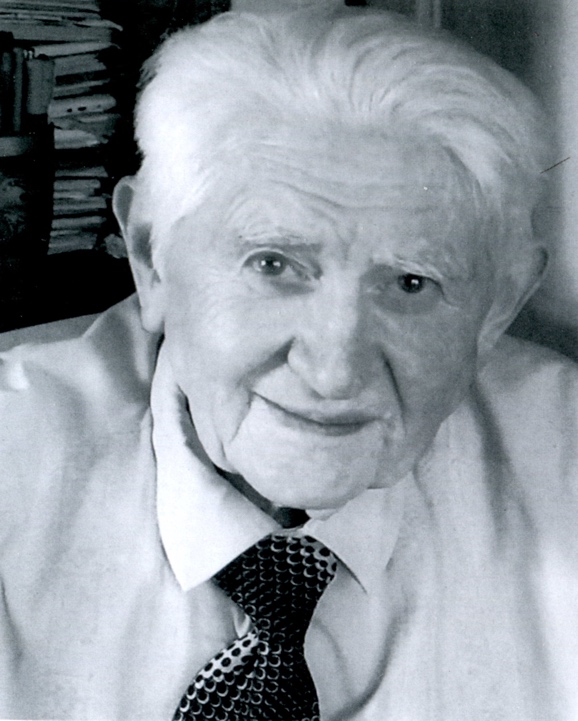 Конференция состоится по адресу:Ленинградская область, Выборгский район, пoc. Ильичево Музей-заповедник «Ялкала» Тел: +7 (813) 78-2-15-15ПрограммаIX Барышниковских научных чтенийРоссия, Финляндия и Скандинавия:ключевые события в истории28 сентября 2019Открытие конференции11.00-11.10Вступительное слово организаторов конференцииБарышников Владимир Николаевич, д.и.н., профессор, заведующий кафедрой истории Нового и новейшего времени Института историиКузнецов Виталий Николаевич, директор Государственный историко этнографический музей-заповедник «Ялкала»Мельнов Алексей Витальевич, к.и.н., учёный секретарьВыборгского объединённого музея-заповедника Презентация сборника «Санкт-Петербург и страны Северной Европы. 20 (№1). Тематический выпуск: “Россия, Финляндия и Скандинавия: ключевые события истории”. Материалы восьмых Барышниковских чтений». Выборг, 2018.Пленарное заседание 11.10-13.00 Сопредседатели: д.и.н., профессор В. Н. Барышников, В. Н. Кузнецов Барышников Владимир Николаевич,  д.и.н., профессор Санкт-Петербургского государственного университетаПобеда контрреволюции в Финляндии в 1918 г.  и ее значение для политики большевиков в Советской РоссииСмолин Анатолий Васильевич, д.и.н., профессор Санкт-Петербургского государственного университетаСдача позиций. Заключительный этап советско-финской конференции в Тарту 28 июля - 14 октября 1920 г. Васара Виена-Туули, Тампере (Финляндия)К вопросу о положении евреев в Финляндии в межвоенный периодКофейный перерыв 13.00-13.30Секционные заседания13.30-16.301-я секцияЭкономика, война и политикаСопредседатели: д.и.н. Г. А. Гребенщикова, д.и.н. В. И. МусаевДокладыЗахарова Ирина Михайловна, к.и.н,  Государственный ЭрмитажПервый шведский резидент при русском дворе Иоганн Мёллер по материалам фонда рукописей и документов Отдела истории русской культуры Государственного Эрмитажа.Гребенщикова Галина Александровна, д.и.н., профессор  Санкт-Петербургского государственного морского технического университетаРоссия и Швеция при Екатерине II: протоколы о намерениях в мирное время.Партала Михаил Анатольевич,  к.т.н., доцент Санкт-Петербургского государственного электротехнического университета У истоков военно-морской радиосвязи. От первых опытов А.С. Попова к успеху первой практической радиолинии Гогланд-КоткаВостров Алексей Владимирович, Санкт-Петербургский Политехнический университет Русские солдаты на Аландских островах в 1915-1918 годах: служба, быт и взаимоотношения с местными жителямиБажанов Денис Александрович, к.и.н., Российский государственный педагогический университет им. А. И. Герцена, Бугаев Роман Алексеевич, Российский государственный педагогический университет им. А. И. ГерценаДеятельность комиссаров революционных органов власти в Финляндии по подавлению выступления Л. Г. КорниловаМусаев Вадим Ибрагимович, д.и.н., Санкт-Петербургский институт истории РАН Восточно-карельская эмиграция в Финляндии в 1920-е - 1930-е гг.: проблема адаптации.Петров Павел Владимирович, д.и.н., Государственный музей-заповедник «Петергоф» Разведывательно-диверсионные операции Краснознаменного Балтийского флота в районе Стрельны в августе-октябре 1943 годаАлленов Михаил Петрович, Балашов Евгений Александрович, Историко-краеведческое объединение «Карелия»В финском плену. Краткая характеристика рот военнопленных L21 и L22 (Карельский перешеек, 1941-1942)Терюков Александр Иванович, к.и.н., Музей антропологии и этнографии им. Петра Великого РАН Паасикиви: поиск нового пути для Финляндии2-я секцияИсторические источники: взгляды и оценкиСопредседатели:  д.и.н. П. А. Кротов, Ю. Д. Балаценко ДокладыВозгрин Валерий Евгеньевич, д.и.н., профессор Санкт-Петербургского государственного университетаЭволюция использования исландских саг историками XI-XVII вв.Федотов Валерий Павлович, к.ф-м.н., Смольный институтУтраченная средневековая крепость Руумета в центре Карельского перешейкаКротов Павел Александрович,  д.и.н., профессор Санкт-Петербургского государственного университетаКороль Карл XII: загадка гибелиКозлов Никита Олегович, Санкт-Петербургский государственный университет Освещение событий Датской войны 1864 г. на страницах газеты «Северная пчела»Гаврилова Ксения Сергеевна, Санкт-Петербургский государственный университет Правовые основы российско-финляндских академических связей на рубеже XIX-XX вв.Шамова Лилия Николаевна, к.иск.,  ГБУДО ДДТЭкспедиционная деятельность финских исследователей в России XIX-XX веков: Ингерманландия и соседние регионыХуциева Виктория Валерьевна, к.и.н., доцент Российского государственного педагогического университета им. А. И. Герцена; Осипова Влада Дмитриевна, Российский государственный педагогический университет им. А. И. ГерценаНаправления, механизмы и традиции деятельности Скандинавского, Финского и Шведского благотворительных обществ в Петербурге на рубеже XIX-XX вв.Лобанова Дарья Ростиславовна, Санкт-Петербургский государственный университетОбраз «красных» финнов в зарубежной прессе. Мартынова Анастасия Геннадьевна, Международный совет по сохранению памятников и достопримечательных мест (ИКОМОС) Малоизвестный графический роман «Красная девушка и егерь-офицер» (1920) Эллинор Менд о событиях Гражданской войны в Выборге 1918 годаБалаценко Юрий Дмитриевич, Музей-усадьба И. Е. Репина «Пенаты»«Пенаты» - эпизод в творческой жизни Василия СварогаГеращенко Лилия Валентиновна, к.и.н., ВыборгВыборгская усадьба Суур-Мерийоки как объект культурного наследияМусин Мирхат Мидхадович, Выборг, Кокин Вячеслав Леонидович, музей «Вася Теркин»Сатира в Советско-финляндской войне (1939-1940): Вася Гранаткин16.30 -17.00Подведение итогов конференцииПорядок работы конференции:пленарные  доклады 30 минут, Доклады на секциях 15 минут 